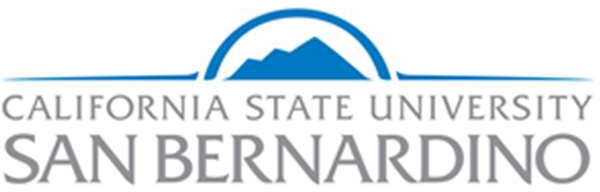 Division of Student Affairs Assessment Committee (A-Team)January 26, 2021AGENDA WITH MEETING NOTESParticipants:Melissa Acuna, Albert Angelo, Jasmine Bustillos, Natalie Cleary, Jackie Gardner, Tanika Gardner, Daria Graham, Veronica Guzman, Jesse Juarez, Jennifer Mersman, Pamela Moses, Avi Rodriguez, Ben Toubak, Conrad Valdez, Ashley Watterson, Shelby White, Jason Wimbley, Mike WongSee Teams for Zoom RecordingUpdates and AnnouncementsIntroduction to the Co-Curricular Transcript by Dr. Graham  Comprehensive report on what a CCT isWhat is the criteria for inclusion on the CCT?  Is it facilitated and advertised? But if we just make it about DSA events then it’s not really a CCT.If student considers an experience/event to be impactful for them, can they document them in CCT? Student would place in a request, and OSE would have final say and involve a conversation with student. There is a gatekeeper. There is a vetting process, so if someone puts 1500 hours of social justice work, OSE would validate with students, did you mean 15?In reviewing and applying the model, ACT seems to validate across experiences. Is a parking lot/other category necessary? Do we need to allow for an instance where something doesn’t algin? How can A-Team help progress the work? PD for our staff in what ACT is, what events the learning outcomes align to. Spreading shared understanding of the impact model. Educational piece and marketing campaign within divisional departments to push this forward.In your spaces, ask about the CCT. If they’ve heard. Dismantle the disgruntled-ness with Org sync. The key that goes on the back of a transcript (acronyms, measurements, contact info, statement about learning) want this reflective of what we’d want as a division and university, and how should sign it. VPSA? Dean of Students? Can it be either or?Have we seen increased usage of CC? Is that something this committee can help with? Jackie is speaking with Chris Bradney about analytics (student usage). Jackie has seen increase usage for events. Building a sample with Cody the Coyote. Will bring back to continue conversation. Pilot group of about 20 students, idea lab for how they can utilize it in their future and to provide feedback for us to make it the right product. Volunteers to organize brief ice-breakers for meetingsReview DLOs (on website, and one pager)Review DLO Alignment MatrixAdding assessment of DLO’s to Current Student SurveyAnnual rotation of DLO assessment in Student Affairs What is the overall intended impact of student affairs efforts, whether we are looking at Achieve, Connect, or Thrive? Key evaluation questions:Does this impact area result in value added learning for students?To what extent has the programming affected the development of the student’s perspective?Is there any positive behavior change that can be attributed to this stream of programming?Do students connect learning in this program stream to the learning in their classes?Value Added Learning: I learned valuable information in these programs.Perspective Development: My viewpoint became more developed as a result of participating in these programs.Positive Behavior: I have used what I’ve learned in these programs to make a positive impact in my life and others.Meaningful Integration: I have been able to connect what I learned in these programs to what I have learned in class.  Which Impact Area/DLO to assess in CSS this year? Which signature events/programs will be included on the survey to tick off if attended?NSSE module for diversity and global learningCampus Labs Student Affairs Assessment CredentialAssessing Learning and Program Outcomes in Student Affairs (31 min)Distinction between learning and operational outcomes. Key take aways?Conrad: are these what units will be entering into Campus Labs for strategic plan? Yes, could be both. Learning outcomes at unit level will aggregate up to Divisional DLO’s, but these assessment plans are not built into CL yet. This is something the committee will work on in near futurePamela discussed the role of learning outcomes and operational outcomes in the non-academic divisions. Example of DigitalX using the notification feature for students in order to have enough time to resolve a hold on their account (reducing administrative burden --> student success). Multiple indicators for this: number of holds resolved, analytics, usage, student survey, Action ItemsRyan: upload DLO one pager to websiteFollow up on sampling question for NSSE and CSSDiscussion items for next meetingUpcoming Meetings:    Feb 9, 2021 09:00 AM     Feb 23, 2021 09:00 AM    Mar 9, 2021 09:00 AM    Mar 23, 2021 09:00 AM    Apr 6, 2021 09:00 AM    Apr 20, 2021 09:00 AM    May 4, 2021 09:00 AM    May 18, 2021 09:00 AM A-Team MeetingVolunteer to coordinate kick-off activityFeb 9Conrad ValdezFeb 23Jasmine BustillosMar 9Melissa AcunaMar 23Avi RodriguezApr 6Jason Wimbley and Jesse JuarezApr 20May 4May 18